Jste srdečně zváni na křest učebnice pro základní školy VLASTIVĚDA SOBOTECKA A OKOLÍ, jejíž autorkou je paní učitelka Olga Bičišťová ze Sobotky. Křest bude součástí ŠRÁMKOVSKÉHO MATINÉ v sále spořitelny v neděli dne 18. ledna 2015 od 14.00 hod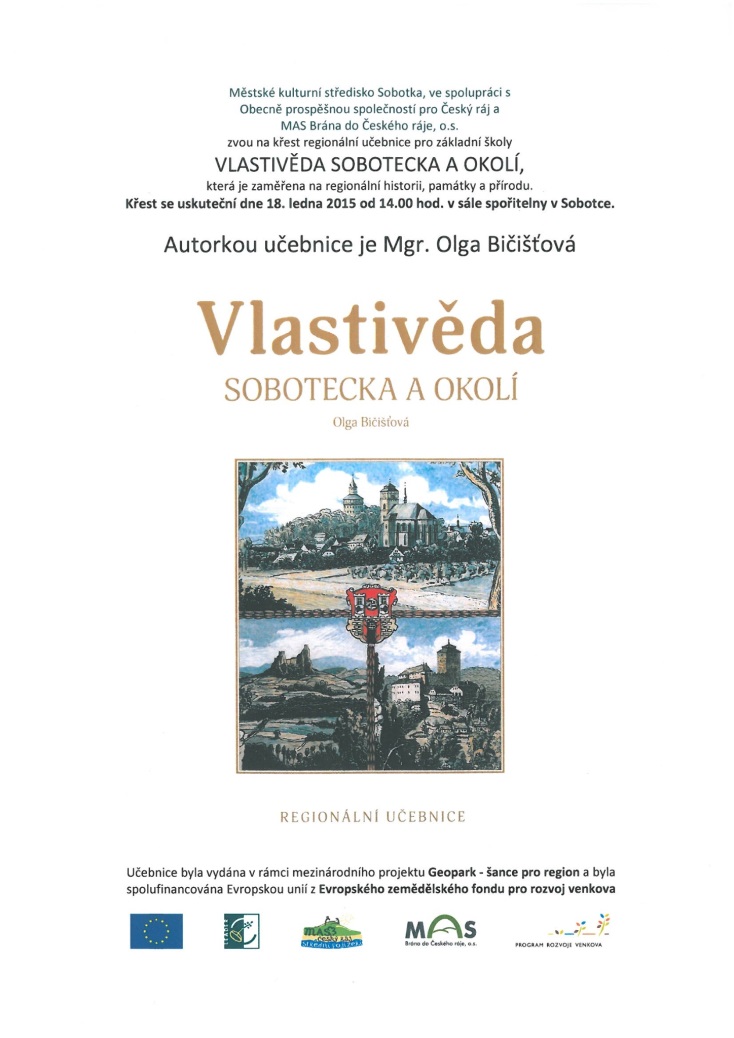 